Муниципальное автономное дошкольное образовательное учреждение детский сад комбинированного вида № 16  города Усинска"Роль и значение игровых и коммуникативных танцев для физического совершенствования дошкольников"методическая разработка для воспитателей разновозрастных групп от 3 до 7 летПодготовила: музыкальный руководитель Югай Наталья Владимировна                                      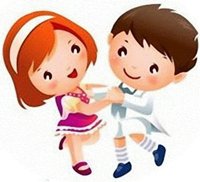                         г. Усинск 2019                              Оглавление:1.Аннотация. Введение                                         стр.3-42.Основная часть                                                стр.5-83.Заключение                                                    стр.94.Список литературы                                            стр.105.Приложение                                                    стр.11-21     2Аннотация:В основе методической разработки использованы методические пособия по танцевальным играм и коммуникативным танцам О.Киенко. Разработка направлена на ознакомление воспитателей разновозрастных групп для ее применения в разнообразных формах работы с детьми: развлечении, прогулке, совместной деятельности, занятии познавательной направленности, физкультминутке, самостоятельной деятельности, а также для составления собственных программ для кружковой работы по ритмике.  Введение:Направляя свой взгляд на глобальные реалии 21 века, мощные информационные потоки мы должны осознавать, что они, меняя человеческую жизнедеятельность, не способны заменить всеобъемлющего влияния искусства на зарождение личности у ребенка, становление его индивидуальности, развитие восприимчивости, чувств, реализацию одаренности, художественных способностей и т.п. В современной психологии и педагогике утвердилось мнение: каждый ребенок разносторонне одаренный, поэтому в ДОУ актуальна проблема создания благоприятных условий для творческого развития детей, через разработку и внедрение новых образовательных и воспитательных программ и учебного методического обеспечения таких программ.Танцевальные игры способствуют развитию воображения, музыкально – творческих способностей ребенка, формированию процесса восприятия и включению в работу обоих полушарий мозга. Игровой танец, также снимает мышечную закрепощенность, избавляет от нервных перегрузок, решает проблему гиподинамии. Такой танец рассматривается функциональным стимулятором личности, повышает работоспособность, улучшает физическое самочувствие, повышает общительность детей. Через игровой танец ребенок выражает свои чувства и высвобождает накопленную энергию, превращая ее в акт творчества. Наукой доказано, что только во время активной музыкально - двигательной деятельности раскрываются природные задатки, одаренность детей. Танцевально – игровая деятельность необходима ребенку дошкольного возраста для того, чтобы не пропустить сенситивного периода с 4 до 6 лет, когда использование задатков становится наиболее своевременным для развития специальных способностей и личности в целом. У разных детей стремление к танцевальной активности может возникать несколько раньше или позже, в зависимости от индивидуальных особенностей. 3Для ребенка до 5 лет игра является основным способом познания мира. В период становления физиологических и психических функций организма игра для детей является наиболее естественной и приемлемой возможностью общения и развития. Ограниченность выразительных возможностей речи в этом возрасте отражается в спонтанности и открытости чувств и действий. В процессе игры развивается детское мышление, формируется взгляд на мир и отношение к окружающим объектам.Игра приносит определенный опыт ребенку, более эффективный и значимый, чем простое поучение или объяснение. По мере того, как дети взрослеют, идут в школу, игра отодвигается на второй план и в большинстве случаев носит развлекательное назначение. Многие привыкли считать игру одной из форм организации досуга, забывая, что она носит воспитательный характер. От того, в какие игры играют наши дети, зависит, какими они вырастут: доброжелательными, внимательными или эгоистичными, агрессивными. Не только дети, но и взрослые нуждаются в символической игре, которая включает воображение, прорабатывает ситуации « здесь и сейчас».Социально – психологический подход к игре делает  акцент на ее коммуникативную природу и рассматривает ее как отношение к миру, к себе, к другому человеку. Кроме того, игра является частью национальной культуры многих народов, развивает творческие способности и фантазию.Взрослые, создавая , на протяжении всего дошкольного детства ,благоприятные условия для раскрытия детской одаренности в разных формах и видах деятельности с дошкольниками имеют целью привлечь ребенка к искусству танца через его собственные активные действия, способствовать проявлению творческих способностей,  помочь каждому ребенку выявить художественный талант, самостоятельность, развить у детей склонность к творчеству и, соответственно, творческие умения, сформировать у дошкольников потребность общаться средствами искусства игрового танца.4Основная частьТанец – это физическая активность и творческий процесс. Использование творческого воображения ребят и умение придумывать и выполнять что – то оригинальное позволяют превратить танцы в самую приятную физическую активность. А танец в сочетании с игрой помогает в свободной импровизации переработать напряжение чувств. Включая в свою образовательную деятельность танцевальные игры, упражнения на импровизацию для развития образного мышления, снятия напряжения и усталости в группе, можно добиться поразительных результатов.Игры служат прекрасным средством создания атмосферы радости, бодрости, удовольствия. В играх дети легко усваивают и совершенствуют многие способности и жизненно необходимые навыки. Танцевальная игра с одной стороны помогает: снять напряжение, выплеснуть энергию, переработать свою агрессию и страх, осознать себя в предлагаемых обстоятельствах,  пробудить положительные эмоции. С другой стороны развивает: коммуникативные качества, проявление инициативы, умение логически мыслить, фантазию и воображение, творческие способности.Танцевальная игра может быть сильным терапевтическим средством, которое способствует раскрытию личности т.к является особой формой экспрессивного поведения ребенка, которая открывает « границы», в особенности тем, кто имеет проблемы в общении, кто отгорожен от мира. Танцевальная игра погружает в мир образов и чувств, движения несут символическую форму повествования.При проведении танцевальных игр с разными возрастными группами важно учитывать, что развитие танцевальных возможностей на каждом возрастном этапе происходит различно.В младшем возрасте ребенок эмоционально откликается на музыку, что выражается в мимике, жестах. Но движения порой не согласованы с музыкой. На 4 году жизни дети начинают чувствовать смену контрастных частей музыки, могут выполнять и усваивать небольшие музыкальные задания. Они еще плохо ориентируются в пространстве, поэтому важно учить их двигаться в соответствии с ярко контрастным характером музыки, в медленном и быстром темпе, реагировать на начало и окончание музыки, исполнять простейшие движения, передавать несложные имитационные движения игровых образов  (птички летают, зайчики прыгают, лошадки скачут). На 5 году жизни у детей уже есть опыт слушания музыки, они могут узнавать знакомые мелодии, определять характер музыки. 5Движения становятся более ритмичными, четкими, согласованными с началом и окончанием звучания музыки. Дети выполняют более разнообразные движения ( прямой галоп, движения парами, притоп одной ногой, выставление ноги на пятку) и могут двигаться в соответствии с контрастным характером музыки.В возрасте 6 -7 лет дети уже сравнительно хорошо управляют своими движениями, их действия под музыку более свободны, легки и четки, они без особого труда используют танцевальную импровизацию. Ребята в этом возрасте произвольно владеют навыками выразительного и ритмического движения. Развивается слуховое внимание, более ярко проявляются индивидуальные особенности детей. Они могут передать движениями разнообразный характер музыки, динамику, темп, несложный ритмический рисунок, изменять движения в связи со сменой частей музыкального произведения со вступлением. Детям доступно овладение разнообразными движениями ( от ритмичного бега с высоким подъемом ноги и подскоков с ноги на ногу до шага польки, полуприседания и т.д) Творческая активность детей развивается постепенно путем целенаправленного обучения, расширения музыкального опыта,  активизации чувств, воображения и мышления. Реакция детей на прослушанное произведение представляет собой творческое отображение музыки в действии. В этом возрасте эмоции, вызванные музыкой, создают определенную двигательную активность, задача воспитателя заключается в том, чтобы направить ее в нужное русло, подобрав для этого интересный и разнообразный музыкальный танцевально – игровой материал.Танцевальные игры можно разделить на 2 части.1.Игры, в которых педагог четко формулирует задачи или сам их показывает, что нужно делать, а дети « отзеркаливают» его движения: ритмические игры, игры с повторением, игры на перестроения в пространстве, игры на понимание движенческих контрастов (быстрый – медленный, большой – маленький)Такие игры носят подготовительную функцию и призваны разогреть тело и открыть его для движения , а также разбудить эмоции. Такие игры помогают в формировании пространственных представлений, осознании детьми двигательных возможностей своего тела, развивают способность управлять своим поведением и эмоциями, соотносить свои действия с действиями других детей, то есть развивают произвольное саморегулирование.2.Игры, построенные на импровизации, в которых педагог только объясняет условия игры и дает необходимые инструкции: импровизации на заданную тему, с предметами, на заданное действие и смену предлагаемых обстоятельств, контактные импровизации (в паре, группе), упражнения на релаксацию.6Игры второго раздела предполагают полную свободу выражения чувств и ощущений. Наилучшим условием для самовыражения в танце является импровизация. Для того, чтобы ребята могли выразить и проявить себя, им нужно давать  как можно больше самостоятельного времени для выдумок и воплощения своих идей, поэтому задача педагога – только направить фантазию ребенка, а не навязывать свою собственную. С помощью упражнений на импровизацию дети учатся выражать эмоции через движения. Эмоции могут оказывать регулирующее воздействие на познавательные процессы, их можно рассматривать как результат и основу познавательной деятельности человека.Дети с трудом осознают и называют свои эмоции. Отсутствие развитого эмоционального словаря и разнообразных способов его выражения может создавать в развитии ребенка личностные трудности в самоидентификации, общении с другими, реализации своих способностей. Поэтому значимость выражения эмоций через движение состоит в том, что именно таким образом осуществляется знакомство с собственными эмоциями, дети учатся адекватно выражать, принимать и регулировать их. Развивается способность понимать эмоциональное состояние других людей.Работу над импровизацией необходимо вести поэтапно. На первом этапе используются упражнения по пантомимике. Дети с удовольствием повторяют и исполняют различные задания: « Прошу – не надо», « Давай дружить». На втором этапе дети учатся создавать свои танцевальные этюды. Этюды – это естественное продолжение линии обучения детей языку пантомимических и танцевальных движений. Детям предлагается послушать музыку с закрытыми глазами , и представить какой – либо сюжет. Затем они пытаются самостоятельно выполнить этюд под музыку. Также можно предложить детям нарисовать соответствующий сюжет и обсудить разнообразные телесные ощущения, чувства и мысли, которые возникли во время исполнения этюда.На третьем этапе дети учатся сочинять импровизации на заданную тему, например « Платочек» ( русская народная мелодия) после прослушивания музыки дети придумывают движения ( хороводный шаг, приставной шаг и т.д), а затем совместно мы объединяем их в простейший рисунок.Таким образом, упражнения на импровизацию предусматривают высокий уровень владения и управления своим телом. Импровизация развивает образное мышление, артистизм, творческие способности, снимает напряжение. Во время танцевальных игр дети учатся выражать свои чувства и эмоции. Развивая координацию и моторику, дети становятся более ловкими и быстрыми, что повышает их самооценку. Взаимодействуя в танцевальных играх с группой, дети учатся общаться, то есть развиваются коммуникативные качества.7С давних времен танец является одной из очень важных форм воспитания человека. Особую роль в этом играют народно – бытовые танцы, в которых через разнообразные  танцевальные движения отражаются эталоны поведения в обществе, трудовая деятельность, семейные отношения. В 20 веке на основе народно – бытовых танцев возникли коммуникативные танцы.Коммуникативный танец – это танец с простыми, легкими, игровыми компонентами, и вызывает у детей массу положительных эмоций, что, способствует развитию не только музыкально – ритмических способностей, но и коммуникативных навыков. Он состоит из несложных танцевальных движений, включающих элементы невербального общения и импровизации, направленных на формирование и развитие взаимоотношений с партнерами и группой. Движения данного танца довольно просты и доступны для детей: ходьба, бег, скольжение, подпрыгивание, кружение и т.д. Танцуя, дети вслушиваются в части музыкального произведения, и, поскольку музыкальные фрагменты повторяются несколько раз, дети легко осваивают форму и могут предвидеть каждую новую или повторяющуюся часть. Взаимодействие помогает ребенку ориентироваться в пространстве, познавать себя, сверстников, узнавать о культуре различных стран, понимать отличие характера и традиций в танце.Также в коммуникативных танцах формируется умение по взгляду партнера, понять намерение друг друга. Используются простые танцевальные движения: шаг польки, шаг вальса, кружение в паре. Контакт с партнером усиливается тактильно – рукопожатие, хлопки, как элемент открытости. В некоторых танцах дети могут имитировать движения различных профессий: повара, прачки, сапожника и т.д. Особый интерес может придать детям ускорение темпа музыки или непарное количество участников, таким образом кто –то может остаться без пары.Коммуникативные танцы – игры можно использовать в разнообразных формах работы с детьми: на занятиях по ритмике, занятиях познавательной направленности, как физкультминутку, а также в летний период для организации досуга детей. Разучивание данных танцев не занимает много времени, так как танцевальные движения просты и повторяются несколько раз.8ЗаключениеАнализ научно – методической литературы, многочисленные педагогические наблюдения показывают, что важнейший результат игры – это радость и эмоциональный подъем детей. Благодаря этому свойству игры, в значительной степени игрового и соревновательного характера, больше чем другие формы и средства физической культуры, соответствуют воспитанию двигательных  активных способностей у детей. Подвижные игры различной направленности в наибольшей степени позволяют совершенствовать такие качества как ловкость, быстрота, сила, координация и др. Ценность игр заключается  в том, что приобретенные умения, качества, навыки повторяются и совершенствуются в новых, быстро изменяющихся условиях, которые предъявляют к детям другие требования. Элементарные умения и навыки, приобретенные дошкольниками в игровых условиях, облегчают дальнейшее овладение соответствующими техническими приемами.Можно полагать, что использование педагогами подвижных игр различной направленности на занятиях в своей группе значительно повысят уровень и темп развития воспитанников. Слияние игр и танца дает детям дополнительный импульс, интерес к танцу и вообще к творчеству. Игровой танец способен  решить разные проблемы ребенка. Он может иметь как тренирующий, так и развивающий коррекционный характер. Игротерапия является уникальной новейшей методикой, которая эффективно действует в работе над двигательной активностью детей дошкольного возраста и помогает педагогу реализовать свои методы обучения для эффективного конечного результата. В процессе игровой образовательной деятельности достигается высокий уровень эмоционального, интеллектуального, физического, коммуникативного, морально – нравственного, эстетического развития. 9Список литературы1.Барышникова Т.С « Азбука хореографии учебное пособие/ Т.С.Барышникова – М.: Книга, 1999г. – 265 стр.2.Зарецкая Н.В. « Танцы для детей» - 35 стр.3.Зарецкая Н.В, Роот  З.Я. « Праздники в детском саду»4.Кацер О.Н,  Коротаева С.А. « Игровая методика развития музыкальных способностей детей 1 часть» 2007 г. стр.60  Часть вторая  2008 г. – стр.606. Киенко О.Л. « Танец – игра для дошкольников от 3 до 6 лет» методическое пособие Харьков 2014 г.6.Нестерюк Т.В. « Гимнастика маленьких волшебников»- ДТД 1993 г.7.Ротэрс Т.Т. «Музыкально – ритмическое воспитание и художественная гимнастика» Москва Просвещение 1989 г.8.Руднева С.; Фиш Э. « Ритмика. Музыкальное движение» Москва 1972 г.9. Слуцкая С.Л. « Танцевальная мозаика» Хореография в детском саду» изд.  «Линка – Пресс»2009 г.10.Федорова Г.П. «Танцы для детей» -2000 г. –« Детство пресс -42 стр.11.Шевченко Ю.С. « Музыкотерапия детей и подростков» Психокоррекция: теория и практика – Москва 1995 г.12. Щербакова Н.А. « От музыки к движению и речи» Выпуск 4 –М.: Книга 1999г. – стр. 57                                        10Приложения:Возраст от 3-4 лет1. «Марш и хлопки»Реагировать на смену характера музыки. Различать динамические оттенки1 часть музыки (дети маршируют по залу)2 часть музыки (дети хлопают в ладоши тихо и громко)2. «Большие крылья»Дети стоят врассыпную и слушают музыку. Затем педагог предлагает детям превратиться в больших птиц с большими крыльями и помахать ими.-У больших птиц – большие крылья, и машут они ими плавно, не спеша.3.Танец – игра «Мышки»Вышли мыши как- то разПосмотреть который часРаз, два, три, четыреМыши дернули за гири,Раздался ужасный звонУбежали мыши вон4. «Дети и медведь»1 куплет.Кто уснул под дубкомИ укрылся кожушком(дети идут по кругу, взявшись за руки обычным хороводным шагом с носочка)Т-с-с (пальчик к губкам, останавливаются)2 куплетОй, тише  не шуметьМожет, это спит медведь11(идут в центр круга, тихий шаг на носочках, грозим пальчиком)Т-с-с  (пальчик к губкам, останавливаются)3 куплетЭтот гость в один присестКак проснется, всех поест (взялись за руки и высокими шагами идут из круга)Т-с-с (пальчик к губкам, останавливаются)Медведь, который спал в центре круга, догоняет детей. Кого догнал, тот становится медведем.5.Коммуникативный танец «Ладушки – ладошки»1 куплетМыли мылом ушки – 2 раза (имитируем мытье ушек)Вот какие ладушки – ладушки ладошки (хлопки в паре)2 куплетНаварили кашки ,помешали ложкой (правой рукой имитируем «помешивание»)Вот какие ладушки, ладушки ладошки (хлопки в паре)3 куплетКурочке пеструшке покрошили крошки (2-мя ручками впереди себя «крошат»)Вот какие ладушки, ладушки ладошки (хлопки в паре)4 куплетПожалели птичку (имитируем, как будто гладим птичку)Погрозили кошке (грозим пальчиком)Вот какие ладушки, ладушки ладошки (хлопки в паре)5 куплет12Строили ладошки домик для матрешки (ударяем кулачками перед собой)Вот какие ладушки, ладушки ладошки (хлопки в паре)6 куплетХлопали ладошки, ах, какие крошкиВот какие ладушки, ладушки ладошки (хлопки в паре)                                   Возраст от 4-5 лет1. «Великаны и гномы»Музыка А. -  идут великаны (дети идут большими шагами)Музыка В. - идут гномы (дети идут маленькими шагами)2.Танцевальная игра « Зеркало»Предложить детям найти пару и договориться, кто будет зеркалом, а кто буде в него смотреться. Один  ребенок показывает движение, второй повторяет.По команде педагога, затем дети меняются ролями. Объяснить деткам, что музыка будет медленная, и движения должны быть плавными, неторопливыми.3. Танцевальная игра « Долговязый журавель»Дети стоят врассыпную по залу1.Долговязый журавель на мельницу ездил ( машем руками как крыльями, одновременно поднимаем высоко ноги согнутые в коленях)На мельницу ездил, диковину видел (опустить руки вниз, повернув их ладонями вверх, сделать два полуприседания с поворотом вправо-влево, как бы удивляемся)2.Козел муку мелет (согнутые руки перед грудью, кисти сжаты в кулак, выполняем движение « мельница»)Коза засыпает (вытянуть руки вперед, пальцами выполнять движение имитирующее посыпание солью)Малые козлятки (приставить указательные пальцы к голове , слегка приседать вправо – влево)13Муку выгребают (поочередно вытягивать руки вперед, имитировать выгребание муки)3.А барашки круты рожки (поднять руки согнутые в локтях вверх, кончиками пальцев слегка касаясь головы, на уровне ушей «крутые рожки»)В дудочки играют (имитируем игру на дудочке)В дудочки играют, песни распевают4.Две сороки белобоки (выставляем поочередно правую и левую ногу на каблучок, руки опущены вниз)Весело пляшут, весело пляшут, крыльями машут (поднимать и опускать руки)5.А сова из-за угла (соединить пальцы рук, сделать бинокль)Ногами  топочет (топать ногами, продолжая смотреть в « бинокль»)Головою вертит ( не убирая от лица рук поворачивать голову вправо- влево)А сама хохочет (положить руки на живот, слегка корпус откинуть назад, посмеяться)6.Тетка – утка, тетка – утка, кря – кря  кричала, кря – кря  кричала(ладони горизонтально полу, пальцы растопырены, выполнять на  месте шаги вперевалочку)Головой качала (кивать головой)7.Две гусыни сударыни, стали подпевать, стали подпевать (поднять правую руку вверх, собрать пальцы в щепотку « гусыня», левую руку опустить вниз, отвести за спину хвостик, пританцовывая)Га – га – га кричать (приложить руку к губам повернуться вправо)Ге – ге – ге  кричать (приложить руку к губам, повернуться влево)Го – го- го кричать14Га  - га – га (приложить обе руки ко рту, наклониться вперед)4.Коммуникативный танец – игра « Сапожник»Дети стоят по кругу, в центре круга стоит  ребенок – «сапожник». Поочередно – дети и «Сапожник выполняют движения по тексту песенки. После слов, « Тот, кого поймаешь» - дети разбегаются, а сапожник ловит их. Тот, кого поймает становиться «сапожником» и игра начинается сначала.Дети, дети, вы куда идете?(сапожник  шагает на месте, а дети  стоят на местах, по кругу , и делают пружинку)Ой, сапожник мы идем на площадь(дети шагают на месте, а сапожник стоит)Дети, дети башмаки порвете(сапожник выносит поочередно правую ножку на носочек вперед, затем левую)Ой, сапожник ты их залатаешь.( дети выносят правую ножку на носочек, затем левую ножку на носочек вперед)Дети, дети кто  же мне заплатит(сапожник чуть приседает и смотрит на детей с правой стороны, затем с левой, поднося руку ко лбу « как бы из - под козырька »)Ой, сапожник, тот, кого поймаешь…(дети выполняют бег на месте)Проигрыш: дети разбегаются, сапожник их ловит. Игра повторяется.Возраст от 5 до 6 лет1. « Попрыгунчики»Все дети «попрыгунчики». Выполнять энергичные прыжки, сначала на месте, 15затем с продвижением вперед, потом по квадрату и с поворотом на месте. Объяснить детям, что попрыгунчик – это что – то непонятное, неизвестное, но веселое и смешное.Он любит прыгать и совсем не умеет ходить. Напомнить, что прыгать  нужно  вытягиваясь в струнку.2.«Летчики на аэродром»Учить детей реагировать на смену звучания музыки. Самолеты летают, летчики маршируют. Ориентация в пространстве.1  часть музыки (дети заводят моторы, вращают согнутыми руками перед грудью)2  часть музыки (самолеты летают, дети бегают в свободном направлении по залу, руки разведены в стороны,  на окончание музыки, самолеты замедляют полет и приземляются)3 часть музыки (летчики маршируют)3. « Если бы я был»Дети стоят по кругу, педагог в кругу.Педагог: Если б вы были большими медведямиДети: Если б мы были большими медведямиТак, так  и вот так – 2 раза (дети ходят по кругу как мишки)Делали бы так..Педагог: Если бы вы были храбрыми  солдатамиДети: Если бы мы были храбрыми солдатамиТак, так и вот так  - 2 раза (дети ходят по кругу и маршируют)Делали бы так..Педагог: Если бы вы были маленькими цыплятамиДети: Если бы мы были маленькими цыплятами Так, так и вот так  – 2 раза (дети ходят по кругу, как цыплята, вытянув 16корпус вперед, ручки отведены назад)Делали бы так..Педагог: Если бы вы были снеговиком с метлойДети: Если бы мы были снеговиком с метлойТак, так и вот так  - 2 раза (дети ходят по кругу как снеговики, разметая снег)Делали бы так..Педагог: Если бы вы были маленькой бабочкойДети: Если бы мы были маленькой бабочкойТак ,так и вот так – 2 раза (дети бегут на носочках и машут ручками как крылышками)Делали бы так..Педагог: Если бы вы были маленькими гномикамиДети: Если бы мы были маленькими гномикамиТак, так и вот так – 2 раза (дети ходят по кругу как гномики – присев на корточки)Делали бы так..Педагог: Если бы вы были зелеными лягушкамиДети: Если бы мы были зелеными лягушкамиТак, так и вот так – 2 раза (дети скачут по кругу как лягушки)Делали бы так..Педагог: Если бы вы были важными цаплямиДети: Если бы мы были важными цаплямиТак, так  и вот так – 2 раза (дети идут по кругу, высоко поднимая согнутую в колене ногу)Делали бы так..Педагог: Если бы вы были веселыми пингвинами17Дети: Если бы мы были веселыми пингвинамиТак, так и вот так – 2 раза (дети идут по кругу, изображая шаг пингвина)Делали бы так…4.Коммуникативный танец « Хлоп – хлоп»И.п. – дети парами стоят по кругу, лицом к партнеру, боком к центру круга.1 фигура: Хлоп – хлоп – хлоп ладошки ( 4 хлопка в ладоши партнера)Побежали наши ножки (дети перебегают « веревочкой» к новому партнеру)Хлоп – хлоп  - хлоп ладошки (4 хлопка в ладоши партнера)Побежим еще немножко (перебегают к новому партнеру)Хлоп – хлоп – хлоп ладошки (4 хлопка в ладоши партнеру)Побежали дальше ножки (перебегают к новому партнеру)Хлоп – хлоп еще разок (4 хлопка в ладоши партнера)Здравствуй миленький дружок (перебежать веревочкой к новому партнеру ,поклониться)2 фигура: Башмачок свой покажи (прыжок с выставлением ноги вперед на носок, затем на прыжке поменять ногу)На носочках покружи (кружение на носочках)Покажи башмачок (поочередное выставление ноги на носок на прыжке)Потанцуй со мной дружок (кружение на носочках)3 фигура: Шире круг, милый друг (боковой галоп, расширяя круг)Ай – ай – ай не отставай (погрозить пальчиком)И назад в кружок прыг – скок (боковой галоп, суживая круг)Вспоминай меня дружок (дети обнимаются)Проигрыш: дети кружатся в паре подскокамиТанец повторяется еще раз с 1 фигуры.18Возраст от 6 до 7 лет1. « Мячики»Развивать у детей умение предавать в движении четкий ритм музыки. Приучать, энергично отталкиваться от пола и правильно приземляться во время прыжков.Дети стоят в 2-х колоннах лицом в одну сторону. Между колоннами расстояние не менее двух шагов. Руки лежат на поясе.Такты 1-4 Дети, стоящие в 1 колонне высоко подпрыгивают на месте, не сгибая корпуса и держа пятки вместе. 2 колонна стоит.Такты 5-8 То же исполняет вторая колонна, первая стоит.Такты 9-12 То же повторяют две колонны вместеТакты 13-16 Дети, стоящие во всех колоннах первыми, повернувшись направо, двигаются поскоками вдоль своей колонны и встают последними. Остальные дети продвигаются немного вперед на простых шагах. Упражнение повторяется с новыми ведущими.В качестве подготовительно упражнения целесообразно предложить воспитателю провести на прогулке (в свободное от занятий время)игровое задание « Прыгаем как мячики» используя стихи С. Маршака «Мяч». Ритм стиха поможет детям быстрее и лучше усвоить прыжки. При этом необходимо следить, чтобы при отталкивании от пола ноги в подъеме и коленях выпрямлялись.Мой веселый звонкий мячТы куда помчался вскачь?Желтый, красный, голубойНе угнаться за тобой!Я тебя ладонью хлопал.Ты, скакал и звонко топал19Ты пятнадцать раз подрядПрыгал в угол и назад.А потом ты покатилсяИ назад не воротился.Покатился в огородДокатился до воротПодкатился под воротаДобежал до поворота.Там, попал под колесо.Лопнул, хлопнул – вот и все!2. « Цирковые лошадки»1вариант: Дети бегут, высоко поднимая согнутые ноги в колене. С окончанием музыки останавливаются.2 вариант: Такты 1-4.  Бегут, высоко поднимая согнутые ноги в колене.Такты 5- 8. Постукивают одной ногой – «бьют копытом»Такты 9 -12. Повторяют движения 1-4 тактовТакты 13 -14. Повторяют движения 5- 8тактовТакты 15 -16. Бегут впередТакты17 -18. Повторяют движения 5- 8 тактов.Такты 19 -20. Делают два шага и четко останавливаютсяСледить, чтобы у детей при беге с высоким подниманием ног  в коленях корпус был прямым, руки свободно опущены вдоль туловища. Под движением « бить копытом» подразумеваются удары согнутой ногой об пол и одновременное пружинящее покачивание на другой ноге.203. «Ходьба змейкой»Разделить детей на 2 группы. Дети первой группы, стоят в шеренге на небольшом расстоянии друг от друга. Дети второй группы, взявшись за руки, идут цепочкой между ними. Когда они обойдут всех детей, нужно опустить руки и остановиться. Первая группа детей, берется за руки, образуя цепочку и построившись за ведущим, обходит детей второй группы.4.Коммуникативный танец « Ойра – ойра»Пары стоят в кругу (мальчики спиной в круг), держась за обе руки.1фигура. 1 такт – Три топа (правой, левой, правой  ногой)2 такт - 2 раза столкнулись правыми стопами3 такт – три топа (правой, левой, правой ногой)4 такт – 2 раза столкнулись левыми стопами5 такт – три топа (правой, левой, правой ногой)6 такт -2 раза столкнулись правыми плечами.7 такт – три топа (правой, левой, правой ногой)8 такт – 2 раза столкнулись левыми плечами9 такт – три топа (правой, левой, правой ногой)10 такт – 2 раза столкнулись правыми бедрами11 такт – три топа (правой, левой, правой ногой)12 такт -2 раза столкнулись левыми бедрами.13 такт – три топа (правой, левой, правой ногой)14 – 16 такт – развернулись и поклонились друг другу.2 фигура 1-16 такт Дети берутся за руки и идут парами по кругу, против часовой стрелки выполняя подскоки. Дальше танец повторяется сначала.21